TJA 7.b – ČET 16. 4. 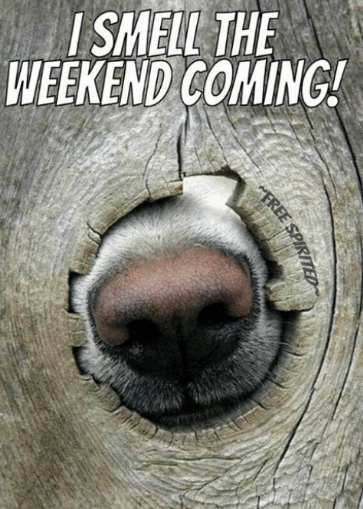 Najprej preglej in po potrebi popravi vaje DZ 104/7bc, 106/10, 107/12. 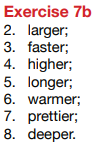 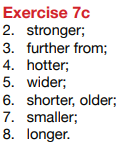 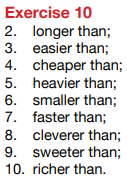 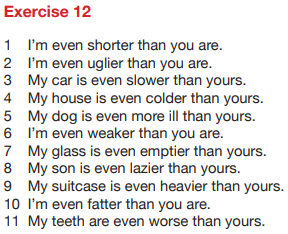 Danes natančno pogledaš še zadnji stolpec (PRESEŽNIK).Za ogrevanje si poglej tale video: https://www.youtube.com/watch?v=orLwiZBVoyAV zvezek napiši naslov, datum in razlago na tej in naslednji strani.The Superlative = Presežnik			16. 4.Monica is 12 years old. Kelly is 15 years old. Jane is 17 years old.Jane is the oldest.Mr Hope is always nice. Ms Hope is often nice. Mrs Hope is sometimes nice. Mr Hope is the nicest.dodaš THE …EST	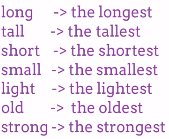 dodaš THE …ST, ker se beseda že konča na E 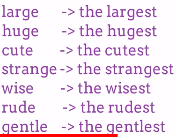 ker je pred Y soglasnik, ga spremeniš v I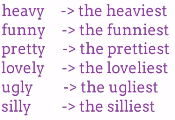 ker je beseda zelo kratka, zadnjo črko podvojiš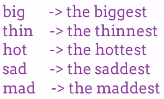 Ustno reši vajo U 101/4. Delaj tako, kot kaže primer. Izberi 3 primere iz te vaje in jih zapiši v zvezek.Reši UL (na naslednjih 2 straneh).UL lahko prepišeš ali pa natisneš.Rešene vaje slikaj in pošlji na mail do PON 20. 4.SHORT ADJECTIVES – MAKING COMPARISONS1. Dopolni drugo poved tako, da ne spremeniš pomena prve povedi.Tim is older than Sarah. (young)Sarah is younger than Tim.Our house is larger than yours. (small)Your house is ____________________________________________________.Bill is taller than David. (short)	David is ________________________________________________________.Jack’s marks are worse than mine. (good)My marks _________________________________________________ Jack’s.Your bike is slower than mine. (fast)      My bike ________________________________________________________.2. Dopolni povedi tako da vstaviš »the + presežnik«.Who’s the best (good) footballer in Europe?This was ______________ (cheap) watch that they had in the shop.The blue whale is ______________ (large) of all the animals.______________ (old) university in the world is in Morocco.I think that was one of ______________ (bad) days of my life.3. Pridevnike v oklepaju postavi v ustrezno obliko.Ben is a tall boy. He’s taller than Tony. He’s the tallest boy in his class. (tall)Mandy is a ______________ pupil. She’s ______________ pupil in our class. She’s much ______________ than Jane. (good)Is John a ______________ football player? Yes, he’s ______________ player in our team. He’s even ______________ than little Bobby. (bad)New York is a ______________ city. It’s ______________ city in the USA. (big)Storžič is a ______________ mountain, but Triglav is ______________ in Slovenia. (high)Is the Soča ______________ than the Sava? (long)Which is ______________ month in the year? (short)This year the weather is ______________ than last year. (bad)Wine is ______________ in Slovenia than in GB. (cheap)He thinks he’s ______________ pupil in the class. (good)There are ______________ shops in London than in other towns. (good)Bananas are ______________ than oranges. (sweet)This is ______________ story in the book. (short)Paul’s homework is ______________ of all. (bad)